ประชาสัมพันธ์การจัดเก็บภาษี	ประจำปี ๒๕๖๐	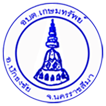                                     โดยงานจัดเก็บรายได้  องค์การบริหารส่วนตำบลเกษมทรัพย์                                   ตำบลเกษมทรัพย์   อำเภอปักธงชัย  จังหวัดนครราชสีมา  ๓๐๑๕๐